[CONSENTING PARENT ADDRESS][CONSENTING PARENT CITY, STATE ZIP][FILL SURVEY LAUNCH DATE (MM/DD/YYYY)]Dear [CONSENTING PARENT / GUARDIAN NAME]:Thank you for enrolling in the [PROMISE PROGRAM NAME] program in [FILL MONTH AND YEAR OF RA]. We understand that you enrolled in the [PROMISE PROGRAM NAME] program, but may not be receiving program services. The Social Security Administration has contracted with Mathematica Policy Research to evaluate this important program. Even if you are not receiving services from this program, we would like to include you in the evaluation. The evaluation will produce evidence on which services are most helpful for youth and their families.When you enrolled, [PROMISE PROGRAM NAME] explained that Mathematica would reach out to you about completing interviews. We would like to complete the first one with you and [YOUTH] now. Questions will be about your education, employment, health, well-being, and services that you may have received. The parent interview takes about 35 minutes to complete. The youth interview takes 25 minutes to complete. When you and [YOUTH] complete the first interview, we will send each of you a $30 gift card as a token of our appreciation.If you call us to complete the interview in the next 10 days, you will get an extra $10, or $40 total. Call us at 844-306-5011!Participation in the interview is voluntary. You may also skip any questions you do not wish to answer or that make you feel uncomfortable. Your decision to take part or not will not impact any benefits your household receives, now or in the future. This includes SSI benefits. If you do not want to participate in the evaluation, please sign the statement below and return this page in the enclosed envelope.If you have any questions or want to begin the interview, please call us, toll-free, at 844-306-5011. Thank you again for enrolling in [PROMISE PROGRAM NAME]. We look forward to hearing from you soon.Sincerely,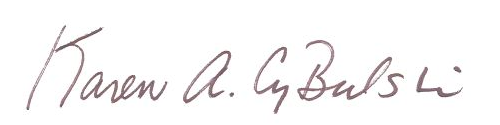 Karen A. CyBulski – Survey Director for the [PROMISE PROGRAM NAME] Evaluation***************************************************************************************I do not want to participate in the [PROMISE PROGRAM NAME] evaluation.  _________________________										        (signature)[STUDY ID]